REGISTRATURĂ GENERALĂ: NR .......................... / DATA…………………ROMÂNIAJUDEȚUL GALAȚI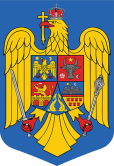 PRIMĂRIA COMUNEI NEGRILEȘTID E C L A R A Ț I E	F I S C A L ĂPENTRU STABILIREA IMPOZITULUI/TAXEI PE TEREN ÎN CAZUL PERSOANELOR JURIDICESubsemnatul	......................................................................,	identificat	prin	actul	de	identitate	.... .............,	seria..........,	nr.	.................................	și	codul	numeric	personal.............................................................,domiciliat în ROMANIA / ............................, județul ........................ ...., codul poștal ....................., municipiul/orașul/comuna	satul/sectorul.................................., str. ........................................., nr............, bl. ..........., sc........., et.. ......, ap........., în calitate de reprezentant al ……………………………………….., Codul de identificare fiscală.............................., județ .................. loc. ........................... cod poștal ....................... sector ...., str. ...................... ................................. nr. ....., bloc .... scara ... etaj ... ap ......................tel. ................................ fax ............................., adresă de e-mail ……………………………………, înregistrat la registrul comerțului ........................... la nr. ........................... ,	cont IBAN…………………………………….., deschis la	, declar că:începând cu data de ..... / ........... 20..... prin actul nr.............. din ....... / .......... 20......., am dobândit/închiriat/concesionat/preluat în administrare/preluat în folosință un teren situat în comuna/orașul/municipiul .....................................................................satul / sectorul .................................., str. .................... ....................., nr............, înregistrat în REGISTRUL AGRICOL 20 .../ 20	, TIPUL..........., VOL ........., POZITIA NR.................., cota de proprietate …………., coproprietari: ………………………………………………………………………………………………………………începând cu data de ..... / ........... 20..... prin actul nr.............. din ....... / .......... 20......., am dobândit/închiriat/concesionat/preluat în administrare/preluat în folosință un teren situat în comuna/orașul/municipiul .....................................................................satul / sectorul .................................., str. ................................ ........., nr............, înregistrat în REGISTRUL AGRICOL 20 .../ 20	, TIPUL..........., VOL ........., POZITIA NR.................., cota de proprietate …………., coproprietari: ………………………………………………………………………………………………………………începând cu data de ..... / ........... 20..... prin actul nr.............. din ....... / .......... 20......., am dobândit/închiriat/concesionat/preluat în administrare/preluat în folosință un teren situat în comuna/orașul/municipiul .....................................................................satul / sectorul .................................., str. ....................................... .., nr............, înregistrat în REGISTRUL AGRICOL 20 .../ 20	, TIPUL..........., VOL ........., POZITIA NR.................. cota de proprietate …………., coproprietari: ………………………………………………………………………………………………………………începând cu data de ..... / ........... 20..... prin actul nr.............. din ....... / .......... 20......., am dobândit/închiriat/concesionat/preluat în administrare/preluat în folosință un teren situat în comuna/orașul/municipiul .....................................................................satul / sectorul .............. ...................., str. ........................................., nr............, înregistrat în REGISTRUL AGRICOL 20 .../ 20	, TIPUL..........., VOL ........., POZITIA NR.................. cota de proprietate …………., coproprietari: ………………………………………………………………………………………………………………începând cu data de ..... / ........... 20..... prin actul nr.............. din ....... / .......... 20......., am dobândit/închiriat/concesionat/preluat în administrare/preluat în folosință un teren situat în comuna/orașul/municipiul .....................................................................satul / sectorul .................................., str. ........................................., nr............, înregistrat în REGISTRUL AGRICOL 20 .../ 20	, TIPUL..........., VOL ........., POZITIA NR.................. cota de proprietate …………., coproprietari: ………………………………………………………………………………………………………………Beneficiez de scutire/reducere de la plata impozitului pe teren în cotă de ........., în calitate de ................................ conform documentelor anexate ...............................................................Sunt de acord ca actele administrative fiscale să-mi fie comunicate exclusiv la adresa de poștă electronică.Anexez la prezenta declarație copii ale documentelor, certificate de conformitate cu originalul, conform art. 64 alin. (5) din Legea nr. 207/2015 privind Codul de procedură fiscală, cu modificările și completările ulterioare, după cum urmează:1…………………………………………………………..   2…………………………………………………………..   3…………………………………………………………..Prin semnarea prezentei am luat la cunoștință ca declararea necorespunzătoare a adevărului se pedepsește conform legii penale, cele declarate fiind corecte și complete.Nr. Crt.Parcela / adresa unde este situat terenulIntravilan ( I ) extravilan ( E )Suprafața terenului, pe categorii de folosință, in m2Suprafața terenului, pe categorii de folosință, in m2Suprafața terenului, pe categorii de folosință, in m2Suprafața terenului, pe categorii de folosință, in m2Suprafața terenului, pe categorii de folosință, in m2Suprafața terenului, pe categorii de folosință, in m2Suprafața terenului, pe categorii de folosință, in m2Suprafața terenului, pe categorii de folosință, in m2Suprafața terenului, pe categorii de folosință, in m2Suprafața terenului, pe categorii de folosință, in m2Suprafața terenului, pe categorii de folosință, in m2Suprafața terenului, pe categorii de folosință, in m2Suprafața terenului, pe categorii de folosință, in m2Suprafața terenului, pe categorii de folosință, in m2Suprafața terenului, pe categorii de folosință, in m2Rang localitZ O N ANr. Crt.Parcela / adresa unde este situat terenulIntravilan ( I ) extravilan ( E )Terenuri cuconstrucțiiArabilPășuneFâneațăVieVieLivadăLivadăPădurePădureTerenuricu apeTerenuricu apeDrumuriși căi ferateDrumuriși căi ferateTerenuri neproduct.Rang localitZ O N ANr. Crt.Parcela / adresa unde este situat terenulIntravilan ( I ) extravilan ( E )Terenuri cuconstrucțiiArabilPășuneFâneațăIntrată pe rodNeintrată pe rodIntrată pe rodNeintrată pe rodPână în 20 de ani/cu rol de protecțiePeste 20 de aniCuamenajare piscicolăFărăamenajare piscicolăLiberOcupTerenuri neproduct.Rang localitZ O N A1234